Les plannings des enfants de plus de 6 ans seront proposés le lundi matin à votre enfant et il choisira. Ces plannings sont susceptibles d’être modifiés en fonction de divers paramètres. Merci de votre compréhension, La Direction de l’accueil de loisirs.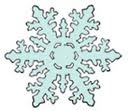 Lundi 26.02Lundi 26.02Mardi 27.02Mercredi 28.02Jeudi 01.03Vendredi 02.031 (PS-MS)« Nos jolies fleurs »1 (PS-MS)« Nos jolies fleurs »Petits jeux pour faire connaissancePetits jeux pour faire connaissanceParc de loisirs en DracénieRoulade aux tatamisAtelier pâtisserie« chocolat »Jeux musicaux1 (PS-MS)« Nos jolies fleurs »1 (PS-MS)« Nos jolies fleurs »Activité manuelle : fabrication de fleurActivité manuelle : fabrication de fleurJeux du mémory fleursMon joli bouquetde fleursGrand jeuPlantation de fleurs2 (MS-GS)« Découverte »2 (MS-GS)« Découverte »Confection de couronne et accessoires pour les olympiadesConfection de couronne et accessoires pour les olympiadesParc de loisirs en DracénieAtelier manuelAtelier sportifAtelier crêpesAteliers chant/vélo2 (MS-GS)« Découverte »2 (MS-GS)« Découverte »Ateliers chant/véloAteliers chant/véloAtelier manuelAtelier sportifJeu au stade du ClosCrêpes Party !!Olympiades3 (du CP au Collège) Sportive (initiations)3 (du CP au Collège) Sportive (initiations)Initiation jeu de ballonInitiation jeu de ballonTournois de ping pongInitiation BadmintonBaseballActivité manuelle3 (du CP au Collège) Sportive (initiations)3 (du CP au Collège) Sportive (initiations)Tournois de Baby-Foot Tournois de Baby-Foot Initiation jeu de balle avec le TCVInitiation jeu de balle avec le TCVInitiation jeu de ballon avec le FCVGrand jeu4 (du CP au Collège)Artistique(création) 4 (du CP au Collège)Artistique(création) Jeux pour faire connaissanceJeux pour faire connaissanceSte Brigitte en photoInitiation danseInitiation danseVisite de la Médiathèque4 (du CP au Collège)Artistique(création) 4 (du CP au Collège)Artistique(création) Les portraitsLes portraitsParc de loisirs en DracénieGrand jeuUn livre, un jardinPetit spectacle 5 (du CP au Collège)Environnement(Découverte)  5 (du CP au Collège)Environnement(Découverte)  Jeux pour faire connaissanceEt atelier nichoirJeux pour faire connaissanceEt atelier nichoirAtelier manuel Fabrication d’un arbre Atelier nichoir et boule de graisseDécouverte de la colline Ste BrigitteAtelier manuel Fabrication d’un arbre5 (du CP au Collège)Environnement(Découverte)  5 (du CP au Collège)Environnement(Découverte)  Décoration des pots de fleurDécoration des pots de fleurPlantationInstallation des nichoirs au jardin Grand jeuCourse d’orientation au parc de loisirs en DracénieLes plannings des enfants de plus de 6 ans seront proposés le lundi matin à votre enfant et il choisira. Ces plannings sont susceptibles d’être modifiés en fonction de divers paramètres. Merci de votre compréhension, La Direction de l’accueil de loisirs.Les plannings des enfants de plus de 6 ans seront proposés le lundi matin à votre enfant et il choisira. Ces plannings sont susceptibles d’être modifiés en fonction de divers paramètres. Merci de votre compréhension, La Direction de l’accueil de loisirs.Les plannings des enfants de plus de 6 ans seront proposés le lundi matin à votre enfant et il choisira. Ces plannings sont susceptibles d’être modifiés en fonction de divers paramètres. Merci de votre compréhension, La Direction de l’accueil de loisirs.Les plannings des enfants de plus de 6 ans seront proposés le lundi matin à votre enfant et il choisira. Ces plannings sont susceptibles d’être modifiés en fonction de divers paramètres. Merci de votre compréhension, La Direction de l’accueil de loisirs.Les plannings des enfants de plus de 6 ans seront proposés le lundi matin à votre enfant et il choisira. Ces plannings sont susceptibles d’être modifiés en fonction de divers paramètres. Merci de votre compréhension, La Direction de l’accueil de loisirs.Les plannings des enfants de plus de 6 ans seront proposés le lundi matin à votre enfant et il choisira. Ces plannings sont susceptibles d’être modifiés en fonction de divers paramètres. Merci de votre compréhension, La Direction de l’accueil de loisirs.Les plannings des enfants de plus de 6 ans seront proposés le lundi matin à votre enfant et il choisira. Ces plannings sont susceptibles d’être modifiés en fonction de divers paramètres. Merci de votre compréhension, La Direction de l’accueil de loisirs.Les plannings des enfants de plus de 6 ans seront proposés le lundi matin à votre enfant et il choisira. Ces plannings sont susceptibles d’être modifiés en fonction de divers paramètres. Merci de votre compréhension, La Direction de l’accueil de loisirs.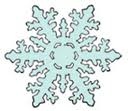 Lundi 05.03Lundi 05.03Mardi 06.03Mardi 06.03Mercredi 07.03Jeudi 08.03Vendredi 09.031 (PS-MS)« Les ptits chefs »Petits jeux pour faire connaissanceAtelier manuel : la toque et la cuillère en boisPetits jeux pour faire connaissanceAtelier manuel : la toque et la cuillère en boisAtelier pâtisserie Rose des sablesAtelier pâtisserie Rose des sablesRoulade aux tatamisAtelier pâtisserie CrêpesAtelier pâtisserie Gâteau au chocolat papillon1 (PS-MS)« Les ptits chefs »Décoration du tablier et création du livre de recetteDécoration du tablier et création du livre de recetteEcriture de la recette dans le livre et petits jeux sportifsEcriture de la recette dans le livre et petits jeux sportifsAtelier cuisine« minis Pizzas »Initiation Tennis Grand jeu2 (MS-GS)« Découverte »Fabrication de masqueFabrication de masqueRoulade aux tatamisRoulade aux tatamisFabrication de bracelets animauxJeux musicauxMaquillage2 (MS-GS)« Découverte »Balade dans les VallonsBalade dans les VallonsAtelier pâtisserieAtelier pâtisserieJeu sportifFresque sur les animauxGrand jeu au Bois du Rouquan3 (du CP au Collège) « Sportive » (initiations)Préparation à Fort BoyardPréparation à Fort BoyardLes jeux sportifs d’antanLes jeux sportifs d’antanTournois baby-foot et ping-pongJeux autour du ballon aux tatamisPréparations aux épreuves 3 (du CP au Collège) « Sportive » (initiations)Initiation jeu de balle avec le TCVInitiation jeu de balle avec le TCVInitiation jeu de balle avec le TCVInitiation jeu de balle avec le TCVInitiation à l’athlétisme Initiation jeu de ballon avec le FCVA la colline St Ferréol à Lorgues Grand jeu Fort Boyard4 (du CP au Collège)« Artistique »(création) Initiation ZumbaInitiation ZumbaInitiation ZumbaInitiation ZumbaAtelier percussion/danseInitiation ZumbaInitiation HIP HOP avec Style Danse4 (du CP au Collège)« Artistique »(création) Atelier percussion/danseAtelier percussion/danseActivité manuelle « feuille à gratter »Activité manuelle « feuille à gratter »Atelier pâtisserie « Mug Cake »Apporter son Mug de la maisonInitiation Danse AfroPetit spectacle à la Maison de retraite5 (du CP au Collège)Environnement(Découverte)  Petits jeux pour faire connaissancePetits jeux pour faire connaissanceFabrication de boules de graisse pour les oiseauxFabrication de boules de graisse pour les oiseauxAtelier artistique Création en boisPromenade récolte de la naturePose des boules de graisse à la crèche5 (du CP au Collège)Environnement(Découverte)  Land ArtLand ArtDécouverte de la natureDécouverte de la natureGrand jeu au bois du RouquanCourse d’orientation au parc en DracénieCréation de mobile en bois